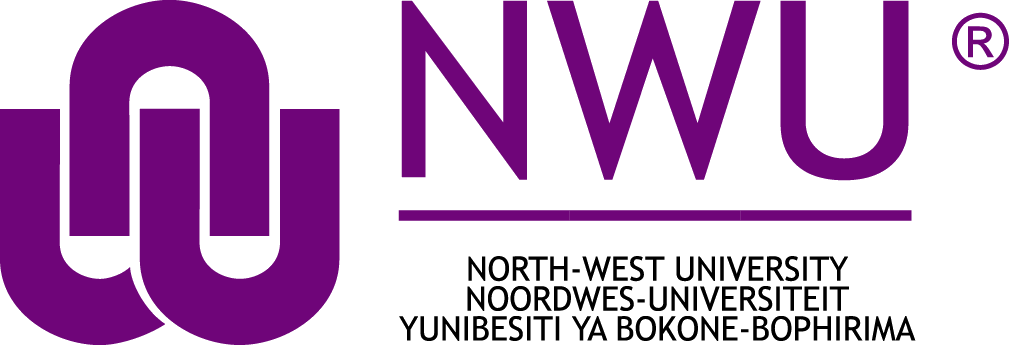 NWU ETHICS APPLICATION FORM 
THEOLOGY(January 2022)THE INFORMATION IN THIS FORM IS CONFIDENTIAL!This document contains confidential information that is intended exclusively for the applicant(s), the non-Registered Committee of Faculty of Theology (TREC), Registered Research Ethics Committees of the North-West University and the designated reviewers. Should this document or parts thereof come into your possession in error, you are requested to return it to the TREC without delay or destroy it. Unauthorised possession, reading, studying, copying or distribution of this material, or any other form of abuse, is illegal and punishable.Instructions and recommended path for the completion of the application:Applicants must please ensure that all required finalised documents are included for the application. If the application is incomplete, it will have to be resubmitted (with the application form and all the required attachments), which could mean that the application may miss the deadline for the closing of the agenda for the ethics meeting. Research proposal: The research proposal forms the main document that is evaluated (by the Committee of Advanced Degrees of the Faculty of Theology) in conjunction with this ethics application form. This application form gives the researcher the opportunity to expand on specific ethical issues required for approval. Ensure that the research proposal has been approved by the relevant scientific / research proposal committee and attach proof of its approval. Ethics application form: Make sure you complete sections 1, 2, 3, 4, 5 and 7 of this form.Section 6 must be completed if the study involves vulnerable participants, and/or psychometric interpretation.Liaise with the appropriate officials and colleagues (mentioned in section 8) to complete and sign the application form. If this form cannot be electronically signed, print the relevant pages and submit the scanned signed pages with this application form.For applications of collaborative studies being conducted on more than one site, it is required that copies of the research proposal and the informed consent forms from all centres involved in the study are included with the application.Attach the following additional documents:Informed consent letters: Applicants must use the informed consent template supplied by the Faculty of Health Sciences Ethics Office for Research, Training and Support and Faculty of Theology (in Guidelines for Research Proposals), is submitted with the ethics application formQuestionnaires or interview schedules Narrative CV for all participating researchersProof of ethics training for all participating researchersCode of conduct for all participating researchersPermission letters from relevant governing bodiesContracts with collaborators or sponsors			Signed statistical consultation form (if applicable)Confidentiality undertaking (if applicable)Indemnity form (if applicable)Advertisements (If applicable)Section 1: STUDY identificationFull, descriptive title of the study (title to be registered)Name of the study leader / primary investigator (Not the student's name)Only NWU staff members or extraordinary staff members, in collaboration with staff members of the NWU, may register as study leaders / principal investigators, as they have to accept final, overall responsibility for the total study.Name of the Student Student numberResearch entity Research focus Discipline 1.8T 	Type of study1.9I	Methodology that will be followed1.10i   Envisaged commencement and completion date of the studyIndicate the expected commencement and ending dates of the study, which may be anything from a day to a few years (depending on a M or PhD study). The full expected duration of the study should be filled in. Even if the expected duration of the study is uncertain, the applicant can still make an estimate duration and report the progress of the study with the annual monitoring report. REC-FT could grant ethics approval for a day to a few years’ period (depending on the nature and duration of the study). If the study should take longer, the annual monitoring report requesting permission for continuation should be submitted to REC-FT.Section 2: Study ClassificationName of the ethics committee handling this applicationDate of first applicationDate of revised application (if applicable)Version numberEstimated risk levelPlease indicate the estimated risk level of the research by using the two risk level tables, indicated for adult human participants or children / incapacitated adults.Studies conducted within the risk level descriptors (RLD) are discipline-specific (scope of practise) within a broader national and international environment with a distinct reflection on the risk benefit analysis. It forms the basis of all research ethics committees’ (RECs’) decision-making regarding ethical clearance of research. The research ethics committee of the Faculty of Theology (REC-FT) refer health related research on humans with a medium or high risk level and vulnerable participants to one of the two National Health Research Ethics Council (NHREC) registered RECs of the NWU, one of which focuses on research on humans that is health related research (Health Research Ethics Committee – HREC), and the other one on research on humans that is not health related research (Education, Management, Humanities and Social Sciences Research Ethics Committee - EMHS-REC)Context of the StudyAdditional ethical considerations linked with section 6 of this form . Other aspects (specify)Persons included in the study teamFill in the number concerned with ALL options. Ensure that the participant numbers in this table correspond with the individuals indicated in Section 3.1, 3.2 and 3.3.The study leader is generally viewed as the individual who takes the final responsibility for all aspects of the study e.g. study leader or principle investigator. The study supervisor is generally the individual responsible for the day-to-day management of the study. I hereby declare that the above information in “Section 2: Study Classification” is complete and correct and that I did not withhold any information.Section 3: Detail of Study Leader / Principal investigator, Co-workers and supervisorsDetails of study leader / principle investigatorOnly NWU staff members or extraordinary staff members, in collaboration with staff members of the NWU, may register as study leaders / principal investigators, as they have to accept final, overall responsibility for the total study.[PLEASE ATTACH NARRATIVE CV OF THE STUDY LEADER, which indicates researcher’s qualifications, career path to date, specific research experience applicable to the present study (e.g. methodology or skills required), supervisory experience, and publication list (for the past 4 years)]Details of study supervisorWhere the study leader is not physically present or consistently available and where supervision of the research activities is necessary, a suitable researcher / lecturer may be designated as study supervisor. The study supervisor is part of the study team.[PLEASE ATTACH NARRATIVE CV OF THE STUDY SUPERVISOR, which indicates researcher’s qualifications, career path to date, specific research experience applicable to the present study (e.g. methodology or skills required), supervisory experience, and publication list (for the past 4 years)]3.3	Other Members of the Study Team[Please attach CV of other co-workers (researchers, postgraduate students in the case of a research study and assistants who form part of the study team)]Conflict of interests and sponsors (if applicable)Declare with full details any conflict of interests that any member of the study team might have. For example, financial, intellectual, bias, role of the researcher/s, desire of professional advancement, relationship with participant.Note: Type one name per row, or type “none” if there is no conflict of interestNote: Type one name per row, or type “none” if there is no sponsorIs any participant in the study directly or indirectly involved with one or more of the sponsors or the researchers? Give full details.  Note: Type one name per row and add more rows if necessaryDoes any member of the study team receive any form of remuneration or other benefits from the sponsor(s), either directly or indirectly?  Give full details. Note: Type one name per row and add more rows if necessaryCollaborations (if applicable)Your local team may collaborate with a team from a different national institution in South Africa or internationally, and thereby incorporate and benefit from their expertise and/or facilities. Typically, in such cases, functions and responsibilities differ for certain parts of the study. These functions and responsibilities must be fully described.Note: Type one name per row and add more rows if necessaryContractual Agreements (if applicable)	Sometimes there are contractual obligations with co-workers or organisations outside the University. These contractual obligations may e.g. place restrictions on certain aspects on the availability of raw data in terms of intellectual right of ownership. Particularly where foreign co-workers are involved, these contracts can get complex. Therefore, you must indicate here what these contractual obligations encompass, whether the University approved and sanctioned it and declare and describe any other potential legal and ethical implications thereof.Note: Type one name per row and add more rows if necessary[PLEASE ATTACH ALL CONTRACTUAL AGREEMENTS]ConfidentialityOther people involved in the research that could pose a risk to confidentiality should sign confidentiality agreements e.g. transcribers and co-coder/s. [PLEASE ATTACH ALL CONFIDENTIALITY AGREEMENTS (SEE CONFIDENTIALITY AGREEMENTS AS APPROVED BY THE LEGAL OFFICE OF THE NWU)]IndemnityIf people are involved in the research as part of the research team, but are not as staff members on the payroll of the university, or by contract on the payroll of the university, they will not be covered by the insurance of the university and have to sign an indemnity form.[PLEASE ATTACH ALL INDEMNITY FORMS (SEE INDEMNITY FORMS AS APPROVED BY THE LEGAL OFFICE)]Section 4: Research proposal and scientific committee approvalResearch proposalFor each study a descriptive research proposal has to be submitted and is used as the main document for evaluation. The proposal should reflect the ethical considerations of the research throughout. [ATTACH THE RESEARCH PROPOSAL]4.2	Scientific commiteeThe proposal must be approved by a scientific committee, before it can be reviewed by the REC-FT, as REC-FT relies on the scientific expertise of this committee regarding the evaluation of the scientific merit and design of the study. Has this study been evaluated and approved by a Scientific/Proposal Committee?  If “Yes”, provide details.  If “No”, provide a reason. (Please mark with X in the relevant block and provide details if “Yes”)[ATTACH CONFIRMATION OF APPROVAL OF THE STUDY PROPOSAL BY THE SCIENTIFIC COMMITTEE ON THE MANDATED TEMPLATE.]Section 5: Additional required information about ethical implications of the research not provided in the proposalThe information contained in this part is additional to what is contained in the proposal. Make sure that all the relevant ethical implications are discussed in the proposal and give an indication of the page number where the information can be found in the proposal.What will be expected of participants during data gathering?Highlight what participants can be expected to do and what can be done to them, and how long it will take? This includes aspects such as procedures, methods of information gathering and what the probable associated experience of participants can be. Provide particular details on any step that might violate privacy e.g. sensitive questions. This section supports you in the completion of the section in the informed consent form entitled, “What will your responsibilities be?”See point …… on page ……. of the proposal. If not discussed in the proposal, provide the information below.Criteria for participant selection and recruitmentDescribe in full which inclusion and exclusion criteria will be used to select participants and justify each of your choices. If you include one of the following sensitive characteristics in your exclusion/inclusion criteria, the need for it in the research has to be justified, i.e. race or ethnic origin, person’s health or sex life, a person’s inherited characteristics or biometric information. Ensure that your exclusion criteria are not merely the opposite of the inclusion criteria.See point …… on page ……. of the proposal. If not discussed in the proposal, provide the information below.Participant recruitmentRecruitment of human participants must take place within a specified time frame or schedule (i.e. specified starting and ending date) and cannot continue indefinitely. Explain how you will go about recruiting the participants. This process should take place in such a way that the participants do not feel intimidated by the process or implicitly “bribed”, but decide absolutely voluntarily to participate. It should be fair and equitable. Include aspects of community entry, e.g. advertisements, community advisory boards and the use of gatekeepers and mediators et cetera.See point …… on page ……. of the proposal. If not discussed in the proposal, provide the information below.Informed consent (consent, permission, assent and dissent)According to law all participants must be fully informed about the implications and risks associated with participation in the study. Describe: How will you go about contacting them and explaining the study and accompanying implications to all participants? Ensure that participants are aware that participation in the research is voluntary and that they may withdraw from the study at any time. Where research is not carried out in participants’ mother tongue, explain how you will go about conveying the information in an understandable manner. Where participants are not literate, a witness should be involved in obtaining informed consent. Be clear on who will obtain the informed consent (independent person) and how the researcher will be included to explain the research and answer questions. Discuss the role of the independent person. For your convenience you can use the template for informed consent, as well as the accompanying checklist. Be clear on your description of the use of consent, permission, assent and dissent. For minors, ensure that parental permission and child assent or adolescent consent (where applicable) is obtained for all participants. See point …… on page ……. of the proposal. If not discussed in the proposal, provide the information below.[PLEASE ATTACH YOUR INFORMED CONSENT FORM FOR APPROVAL]Risks and precautionsName and explain all the possible risks for all procedures that the participants might experience during the research. Use the template at the back of the approved risk level descriptor document to guide you into identifying all the possible types of risk, as well as the probability and magnitude of harm. By completing this section, it will help you to answer the two sections on “Are there risks involved in your taking part in research?” and “What will happen in the unlikely event of some form of harm occurring as a direct result of your taking part in this research study?” in the informed consent form. See point …… on page ……. of the proposal. If not discussed in the proposal, provide the information below.Benefits for participantsDescribe first, the potential direct benefits that the study might hold for the individual participants; and second, the indirect benefits that the study holds for the society at large or for the researchers and the organisations / institutions they are working for, through the knowledge gained. By completing this section, it will help you to answer the section on “Will you benefit from taking part in this research” in the informed consent form.  See point …… on page ……. of the proposal. If not discussed in the proposal, provide the information below.Risk/benefit ratio analysisThe overall benefits (risk/benefit analysis) should, in general, always outweigh the risks, for a study to be considered ethical. If this is not the case, there needs to be a strong justification for why research ethics approval should be given. See point …… on page ……. of the proposal. If not discussed in the proposal, provide the information below.Privacy and ConfidentialitySee point …… on page ……. of the proposal. If not discussed in the proposal, provide the information below.FacilitiesDescribe the place(s) and facilities in detail where the study will be implemented. This description is applicable to both institutions and the community. Also describe the availability of measures to handle emergencies in an applicable manner and how this will be executed. See point …… on page ……. of the proposal. If not discussed in the proposal, provide the information below.Legal authorisation	Describe in detail which bodies must grant legal authorisation for this study (e.g. Department of Health, Department of Education, etc.). Mention whether authorisation has already been obtained, with reference to attached proof, or how you will go about getting authorisation before the study commences. Conditional approval will be granted to obtain this authorisation, but the study cannot commence before REC-FT has received the final documents.See point …… on page ……. of the proposal. If not discussed in the proposal, provide the information below.[PLEASE ATTACH ALL DOCUMENTS INDICATING LEGAL AUTHORISATION]Goodwill permission / consent (Gatekeeper consent)	Describe in detail what interest group representatives must give permission for this study (e.g. community leaders, church leaders, tribal chiefs or other). Also mention whether permission has already been obtained, with reference to attached proof, or how you will go about getting permission before the study commences.Conditional approval will be granted until proof of goodwill permission has be granted, but the study cannot commence before REC-FT has received the final documents.See point …… on page ……. of the proposal. If not discussed in the proposal, provide the information below.[PLEASE ATTACH ALL LETTERS OF GOODWILL PERMISSION]Incentives and / or remuneration of participants	Is any form of incentive and/or reimbursement offered to the participants? [If “Yes”, describe it in full in terms of what, how, where, when, how much, terms and conditions, etc. Remember to work according to the TIE principle (time, inconvenience, expenses e.g. transport and meals). If no remuneration is offered, justify why this is not the case (Please mark with X in the relevant block and provide details).See point …… on page ……. of the proposal. If not discussed in the proposal, provide the information below.Management, storage and destruction of data, and monitoring of researchSee point …… on page ……. of the proposal. If not discussed in the proposal, provide the information belowUse of previously collected data (if applicable)When your research study is making use of previously collected data, provide a comprehensive description of the following.[ATTACH A LETTER FROM THE STUDY LEADER / PRINCIPLE INVESTIGATER GIVING PERMISSION FOR THE USE OF THE DATA][ATTACH THE ETHICAL APPROVAL OF THE ORIGINAL STUDY][ATTACH THE INFORMED CONSENT DOCUMENTATION FOR RE-CONSENT (IF APPLICABLE)]Justifiability of statistical proceduresSee point …… on page ……. of the proposal. If not discussed in the proposal, provide the information belowStatistical consultation Indicate how you ensured the suitability of the statistical procedures to be used in this study e.g. consultation or proof of expertise.Justification of sample sizeIndicate how the sample size was determined e.g. power calculation or previously reported study designs.Method of randomisation If randomisation is to be used in this study, please indicate the manner by which randomisation will be assured.Statistical methodology Describe the means by which the statistical analyses will be conducted i.e. descriptive statistics, comparisons to be made, specific statistical tests to be used and the manner in which co-variance will be corrected for.Section 6: Matters that Necessitate Additional InformationSec 6A: Vulnerable participants	Does your study include any of the following persons?Description	Give a detailed description of the vulnerable group by referring to:who they are where they come from what makes them vulnerable.Justification for inclusionExplain the necessity for including this specific group of vulnerable people as human participants (subjects) indicating the direct benefit to the participants themselves or the indirect benefit of an improved scientific understanding.Additional precautionary measures to reduce the risk of harm	Explain any additional precautionary measures you will take to reduce the possibility of harm.Sec 6B: Measuring instruments and questionnaires that need psychometric interpretationPlease complete this section if any measuring instruments or validated questionnaires are used in this study that needs psychometric interpretation. 	NB! Do not complete this section for any other types of questionnaires.Which psychometric measuring instruments and validated questionnaires will be used in the study?Validation for target group:Is the measuring instrument validated for the target group (e.g. for South African circumstances)?  Provide full details. Please mark with X in the appropriate box and provide details.Section 7: Other Ethics Evaluations AND Risk InsuranceSec 7a: Evaluation by other Research Ethics CommitteesPlease complete this section if this study has been or will be evaluated by any other research ethics committees, for example with multi-institutional studies. Provide information about all research ethics committees involved in the review and approval of this study. Sec 7b: Risk InsuranceThe North-West University has insurance at its disposal to cover the risk of claims against the University in case of damage to participants due to professional negligence – the maximum cover is currently R100 million per annum (all studies included). However, this is only available if studies are ethically approved and researchers have kept to the proposal.Describe the potential risksThese potential risks are covered by:Is this insurance adequate (measured against the potential risks)?Section 8: DeclarationsSec 8a: Declaration by the study leaderI, the undersigned, hereby apply for approval of the research study as described in the preceding proposal and declare that:The information in this application is, to the best of my knowledge, correct and that no ethical codes will be violated with the study;I will make sure that the study is managed ethically justifiably from start to finish;In the case of human participants;I will put it clearly to all participants that participation (including assent) in any research study is absolutely voluntary and that no pressure, of whatever nature, will be placed on any potential participant to take part;I will put it clearly to all participants that any participant may withdraw from the study at any time and may ask that his/her data no longer be used in the study, without stating reasons and without fear of any form of prejudice;every participant who takes part in the study will receive the accompanying form for informed consent and it will be ensured that every participant understands the information (including the process and risks) fully;every participant will sign the informed consent in writing before the study commences, or a witness will stand in on behalf of the participant when the participant is illiterate;the written permission of the parent or legal guardians of all minor subjects will be obtained before the research commences;any foreseeable risk is restricted to the minimum, any permanent damage is avoided as far as possible and that appropriate precautions and safety measures are in place;confidentiality of all the information of all participants will be respected and ensured;I and all co-workers/assistants/field workers are appropriately qualified, capable and legally competent to implement the proposed studies/procedures/interventions;I will not deviate from the approved proposal, and I understand approval for the study will be cancelled if I deviate from the proposal without the approval of REC-FT;The study is scientifically justifiable;Where necessary, all contracts, permits and the applicable documents of relevance will be obtained before the research commences;I will ensure that all data are stored safely and remain in the possession of the NWU;I will report in writing any incidents, adverse or serious adverse events that occur during the study without delay to REC-FT;I undertake to respect intellectual property rights throughout and to avoid any form of plagiarism;I will obtain permission for amendments to the protocol and report annually (or more often for medium and high risk studies) to REC-FT on the prescribed monitoring report concerning progress of the study;I will notify REC-FT should the study be terminated for one or another reason.Sec 8b: Declaration of statistical consultant (If applicable)Have you ascertained that the statistical analyses to be used in this study is justifiable according to your judgement? Sec 8c: Declaration of the research director (School director if Education request)I, the undersigned, hereby declare that the above study has been reviewed by a scientific / proposal committee and may proceed to the relevant ethics committee, and that the study leader / researcher has enough physical facilities, equipment and money at his/her disposal to implement and complete the study.NWU Ethics NumberNWU Ethics NumberNWU Ethics NumberNWU Ethics NumberCampusFacultyPrinciple Investigator/Study LeaderType hereResearch entityStudy TitleType hereType hereType hereType hereType hereType hereType hereType of studyType of studySingle studyLarger studyAffiliated-study under a larger studyOther (specify):      DescriptionDescriptionYesNoHuman participants (subjects)QualitativeHuman participants (subjects)QuantitativeHuman participants (subjects)Mixed methodHuman participants (subjects)Other e.g. program evaluationFiled privileged information (e.g. personal files) or stored data (e.g. data collected for another study)Filed privileged information (e.g. personal files) or stored data (e.g. data collected for another study)Commencement Date (Please update)Completion Date (Please update)REC-FTVersion: Estimated risk level for adult human participantsEstimated risk level for adult human participantsNo/Low riskMinimal riskMedium riskHigh riskEstimated risk level for children/incapacitated adultsEstimated risk level for children/incapacitated adultsNo more than minimal risk of harm (negligible risk)Greater than minimal risk but provides the prospect of direct benefit for the child/incapacitated adultGreater than minimal risk with no prospect of direct benefit to the child/incapacitated adult, but a high probability of providing generalizable knowledgeDescriptionDescriptionYesNoScientific Research Study falls within a research entityScientific Research Study falls outside a research entityScientific Research Study includes postgraduate students 
(e.g. masters or doctorate)Scientific Research Study includes contract workEducation and training (e.g. undergraduate practicals)For staff of the North-West UniversityEducation and training (e.g. undergraduate practicals)For students (undergraduate or postgraduate learners)Education and training (e.g. undergraduate practicals)For other learners (not associated with University)DescriptionYesNoVulnerable participantsMeasuring instruments and questionnaires that need psychometric interpretationAny other aspect of potentially ethically sensitive nature (specify below)DescriptionNumberNumberDescriptionLocalForeignStudy Leader (e.g. study leader/principle investigator)Study supervisor (day to day manager)Co-workers (researchers of the North-West University)Co-workers (researchers outside the North-West University)Co-workers (postgraduate students of the North-West University)Assistants/field workersYesNoSurnameSurnameFull NamesFull NamesFull NamesTitleType hereType hereType hereType hereType hereType hereNWU CampusNWU CampusFacultyFacultyResearch entity/SchoolResearch entity/SchoolType hereType hereType hereType hereType hereType herePositionPositionUniversity No.University No.Professional Registration
(body & category)Professional Registration
(body & category)Type hereType hereType hereType hereType hereType hereTelephoneTelephoneTelephoneTelephoneNWU-box or Postal AddressNWU-box or Postal AddressWorkHomeHomeCellNWU-box or Postal AddressNWU-box or Postal AddressType hereType hereType hereType hereType hereType hereE-mail AddressE-mail AddressE-mail AddressE-mail AddressE-mail AddressE-mail AddressType hereType hereType hereType hereType hereType hereSurnameSurnameFull NamesFull NamesFull NamesTitleType hereType hereType hereType hereType hereType hereNWU CampusNWU CampusFacultyFacultyResearch entity/SchoolResearch entity/SchoolType hereType hereType hereType hereType hereType herePositionPositionUniversity No.University No.Professional Registration
(body & category)Professional Registration
(body & category)Type hereType hereType hereType hereType hereType hereTelephoneTelephoneTelephoneTelephoneNWU-box or Postal AddressNWU-box or Postal AddressWorkHomeHomeCellNWU-box or Postal AddressNWU-box or Postal AddressType hereType hereType hereType hereType hereType hereE-mail AddressE-mail AddressE-mail AddressE-mail AddressE-mail AddressE-mail AddressType hereType hereType hereType hereType hereType hereNameQualificationsAssociation and/or FunctionType hereType hereType hereType hereType hereType hereName of ResearcherComplete description of the conflict and how it will be managedType hereType hereName of SponsorContact DetailsAffiliation & ContributionNature & ExtentType hereType hereType hereType hereName of ParticipantAssociation with Sponsor/ResearcherType hereType hereName of Team MemberDetailsType hereType hereName of CollaboratorNational/International (Indicate which)Full Description of functions and responsibilities Type hereType hereType hereName of ContractorFull Description of the agreementType hereType hereDetails:Details:Details:YesName of formal Scientific Committee:Name of formal Scientific Committee:YesDate of approval:Date of approval:YesNoReason:Type hereType hereReason:Type hereType hereType hereInclusion criteriaJustification Type hereType hereExclusion criteriaJustification Type hereType hereType hereType hereRisks (e.g. physical, psychological, social, legal, economic, dignitary and community)Precautions (When describing these precautions be clear on how they will mitigate all the identified risks)Type hereType hereDirect benefits for participantsIndirect benefits for society at large or for the researchers/institutionType hereType hereBenefit outweighs the risksRisks outweigh the benefitJustify:Type herePrivacyPrivacy is concerned with who has access to personal information and records about the participant as well as privacy during interviews/focus groups. Explain how privacy will be ensured in your study.Type hereConfidentialityConfidentiality ensures that appropriate measures will be implemented to prevent disclosure of information that might identify the participant either during the course of the research or afterwards e.g. anonymising data or pooling results. Explain how confidentiality will be ensured in your study.Type hereType hereType hereType hereYesNoDescriptionType hereData management: storage and destructionFor management of data, indicate what data will be stored, how it will be stored, how data in its various forms will be managed e.g. questionnaires, recorded interviews, who will manage the data storage, who will have access to the stored data, how will data be regained from other research team members and if data sharing is to occur, how will this be managed, for how long will it be stored and how will it be destroyed? Ensure that you refer to both electronic and hard copy versions of data.Type hereMonitoring of researchDescribe how you as the researcher will monitor: both the implementation and progress of the research, compliance with the approved protocol, the management of ethics throughout the research process, the management of amendments during the execution of the research study, should they be needed, and how incidents and adverse events/serious adverse events (if applicable) will be reported.Type hereWhat was the purpose of the original collection?What was the purpose of the original collection?What was the purpose of the original collection?What was the purpose of the original collection?What was the purpose of the original collection?What was the purpose of the original collection?Type hereType hereType hereType hereType hereType hereWhat will your purpose be?What will your purpose be?What will your purpose be?What will your purpose be?What will your purpose be?What will your purpose be?Type hereType hereType hereType hereType hereType hereGive a description of how research integrity was ensured in the original study by referring to:how informed consent was obtained from participants what they consented for the circumstances under which the data were gathered how the ethics of data collection was ensured?Give a description of how research integrity was ensured in the original study by referring to:how informed consent was obtained from participants what they consented for the circumstances under which the data were gathered how the ethics of data collection was ensured?Give a description of how research integrity was ensured in the original study by referring to:how informed consent was obtained from participants what they consented for the circumstances under which the data were gathered how the ethics of data collection was ensured?Give a description of how research integrity was ensured in the original study by referring to:how informed consent was obtained from participants what they consented for the circumstances under which the data were gathered how the ethics of data collection was ensured?Give a description of how research integrity was ensured in the original study by referring to:how informed consent was obtained from participants what they consented for the circumstances under which the data were gathered how the ethics of data collection was ensured?Give a description of how research integrity was ensured in the original study by referring to:how informed consent was obtained from participants what they consented for the circumstances under which the data were gathered how the ethics of data collection was ensured?Type hereType hereType hereType hereType hereType hereGive a detailed description of:how data storage was managed where and how data were storedfor how long it was stored who was responsible for storagehow it was ensured that no tampering occurred? Give a detailed description of:how data storage was managed where and how data were storedfor how long it was stored who was responsible for storagehow it was ensured that no tampering occurred? Give a detailed description of:how data storage was managed where and how data were storedfor how long it was stored who was responsible for storagehow it was ensured that no tampering occurred? Give a detailed description of:how data storage was managed where and how data were storedfor how long it was stored who was responsible for storagehow it was ensured that no tampering occurred? Give a detailed description of:how data storage was managed where and how data were storedfor how long it was stored who was responsible for storagehow it was ensured that no tampering occurred? Give a detailed description of:how data storage was managed where and how data were storedfor how long it was stored who was responsible for storagehow it was ensured that no tampering occurred? Type hereType hereType hereType hereType hereType hereForeseeable risks for participants or researchers involved in using the previously collected data?Foreseeable risks for participants or researchers involved in using the previously collected data?Foreseeable risks for participants or researchers involved in using the previously collected data?Foreseeable risks for participants or researchers involved in using the previously collected data?Foreseeable risks for participants or researchers involved in using the previously collected data?Foreseeable risks for participants or researchers involved in using the previously collected data?RisksRisksRisksRisksRisksPrecautionsParticipants:Type hereResearchers: Type hereParticipants:Type hereResearchers: Type hereParticipants:Type hereResearchers: Type hereParticipants:Type hereResearchers: Type hereParticipants:Type hereResearchers: Type hereType hereWill re-consent be necessary? If “Yes” motivate:why for what  how this re-consent will be obtained. Will re-consent be necessary? If “Yes” motivate:why for what  how this re-consent will be obtained. Will re-consent be necessary? If “Yes” motivate:why for what  how this re-consent will be obtained. Will re-consent be necessary? If “Yes” motivate:why for what  how this re-consent will be obtained. Will re-consent be necessary? If “Yes” motivate:why for what  how this re-consent will be obtained. Will re-consent be necessary? If “Yes” motivate:why for what  how this re-consent will be obtained. YesNoWhy?Type hereType hereFor what?Type hereType hereHow?Type hereType hereType hereType hereType hereType hereDescriptionYesNoMinorsAdults with incapacitiesPersons in dependent relationships e.g. prisonersStudentsPersons with physical disabilitiesCollectivisesResearch-naïve communitiesOtherSpecify: Specify: Specify: Type hereType hereType hereDescriptionDescriptionDescriptionDescriptionType hereType hereType hereType hereApproved NameNormal ApplicationNormal ApplicationType hereType hereType hereReliabilityReliabilityValidityType hereType hereType hereOther Relevant Information Other Relevant Information Other Relevant Information Type hereType hereType hereYesNoDetailsType hereName of the Research Ethics CommitteeDate of Approval/In ProcessContact Number 
or E-mail address of the research ethics committeeApproval no.Type hereType hereType hereType hereType hereType hereType hereType hereType RisksParticipantsType hereResearchers Type hereAssistants and/or field workersType hereOthersType hereNorth-West UniversityType hereSponsor/sType hereOther: Specify: Type hereYesNoIf “No”, indicate what will be done to ensure that there is sufficient coverage?Type here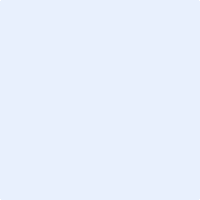 SignatureDateYesNoRemarksType hereName (Title, Full Names & Surname)QualificationsType hereType hereSignatureDateName (Title, Full Names & Surname)CapacityType hereType hereSignatureDate©Copyright 2020, North-West University, all rights retained